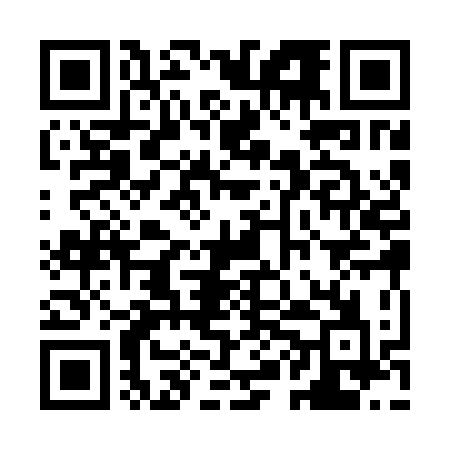 Ramadan times for Tohvri, EstoniaMon 11 Mar 2024 - Wed 10 Apr 2024High Latitude Method: Angle Based RulePrayer Calculation Method: Muslim World LeagueAsar Calculation Method: HanafiPrayer times provided by https://www.salahtimes.comDateDayFajrSuhurSunriseDhuhrAsrIftarMaghribIsha11Mon4:314:316:4512:294:086:136:138:1912Tue4:284:286:4212:284:106:156:158:2213Wed4:254:256:4012:284:126:186:188:2414Thu4:224:226:3712:284:146:206:208:2715Fri4:184:186:3412:274:156:226:228:3016Sat4:154:156:3112:274:176:256:258:3217Sun4:124:126:2812:274:196:276:278:3518Mon4:084:086:2512:274:216:296:298:3819Tue4:054:056:2212:264:236:316:318:4020Wed4:014:016:2012:264:256:346:348:4321Thu3:583:586:1712:264:276:366:368:4622Fri3:543:546:1412:254:286:386:388:4923Sat3:513:516:1112:254:306:406:408:5224Sun3:473:476:0812:254:326:436:438:5525Mon3:443:446:0512:244:346:456:458:5826Tue3:403:406:0212:244:356:476:479:0127Wed3:363:365:5912:244:376:506:509:0428Thu3:323:325:5712:244:396:526:529:0729Fri3:283:285:5412:234:416:546:549:1030Sat3:253:255:5112:234:426:566:569:1331Sun4:214:216:481:235:447:597:5910:171Mon4:164:166:451:225:468:018:0110:202Tue4:124:126:421:225:478:038:0310:233Wed4:084:086:391:225:498:058:0510:274Thu4:044:046:371:215:518:088:0810:305Fri4:004:006:341:215:528:108:1010:346Sat3:553:556:311:215:548:128:1210:377Sun3:513:516:281:215:558:148:1410:418Mon3:463:466:251:205:578:178:1710:459Tue3:423:426:221:205:598:198:1910:4910Wed3:373:376:201:206:008:218:2110:53